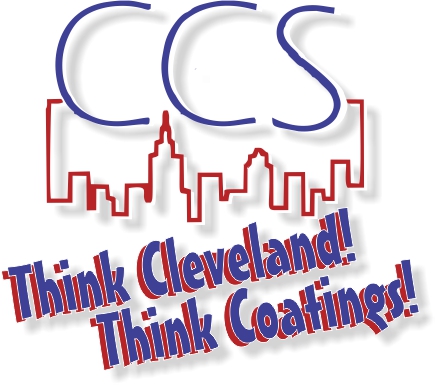 CCS SCHOLARSHIP OPERATION PROCEDURESThe following is a guideline for administrating the Cleveland Coatings Scholarship awards. It explains the responsibility of TIMETASKSRESPONSIBLEJulyAppoint and/or confirm the Scholarship Committee chairs.CCS President and CCS boardSept-OctUpdate the next years Scholarship Guidelines and Scholarship Application. Make any needed changes and add the new deadline for the following year.Scholarship CommitteeNovPost the new scholarship documents to the CCS web page.CCS AdministratorNov-FebAnnounce to membership that the new Scholarship Applications are posted and are now being accepted.CCS President,  Board and AdministratorMarchForward all Scholarship Applications to the Scholarship Committee.CCS AdministratorMarchReview and score the scholarship applications and make recommendations to the CCS Board.Scholarship CommitteeMarchCCS Board reviews the scholarship recommendations and makes a final determination on the awards. CCS President and CCS boardAprilScholarship spreadsheet is updated with the recipients and award amounts.CCS AdministratorApr-MayRecipients are contacted and invited to the designated award dinner.Scholarship CommitteeJulyScholarship Payment Request letter is emailed to all students and their parents to notify them the procedure to request payment.  CCS AdministratorJul – AugReview 2nd, 3rd, 4th year awardees eligibility regarding members meeting attendance and 3.0 GPA compliance.  Consult scholarship committee with questions. CCS AdministratorJuly-SeptPayments are sent to the respective Bursars office and the Scholarship tracking spreadsheet is updated.  After all payments are completed, post the updated scholarship spreadsheet.CCS Administrator